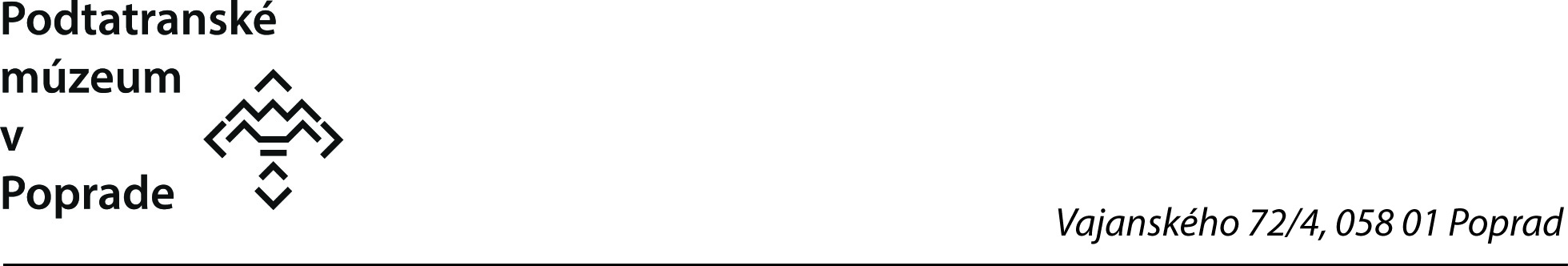 Ž I A D O S Ť na poskytnutie fotografického materiálu - knižnicaPodtatranského múzea v PopradeŽiadateľ (právnická osoba - názov/ fyzická osoba – meno,priezvisko,titul) *:Adresa/sídlo/ kontakt *:Účel *:Požadovaný fotografický materiál (uviesť) * + špecifikácia podľa cenníka: Poznámka: Žiadateľ súhlasí so spracovaním osobných údajov podľa    Zákona č. 18/2018 Z. z. o ochrane osobných údajov v aktuálnom znení v rozsahu potrebnom k vybaveniu žiadosti. Dátum:Podpis:____________________________________________________________________________* povinný údaj